Karta pracy nr 1. Porozcinaj, nazwij obrazki. Połącz obrazki rozpoczynające się tą samą głoską.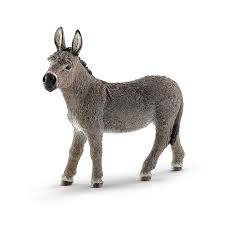 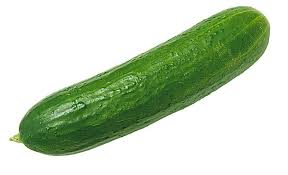 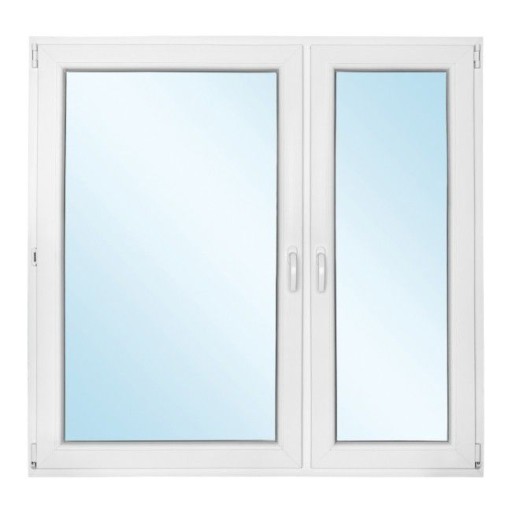 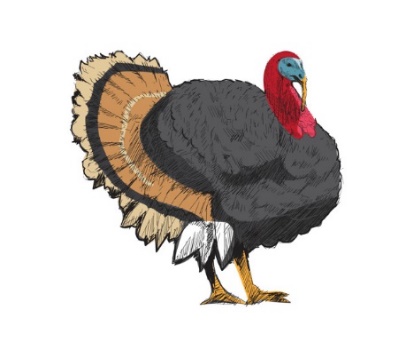 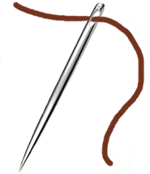 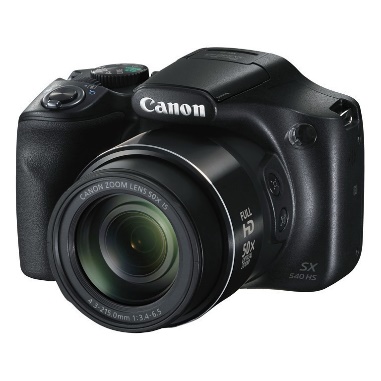 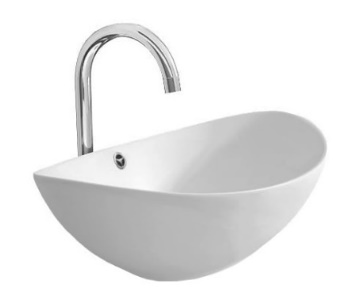 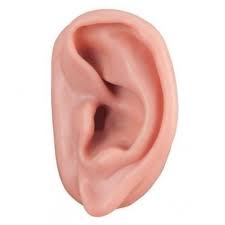 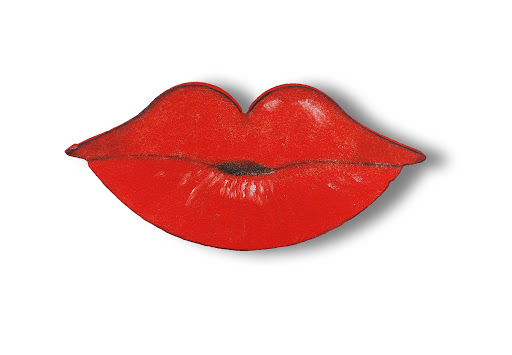 